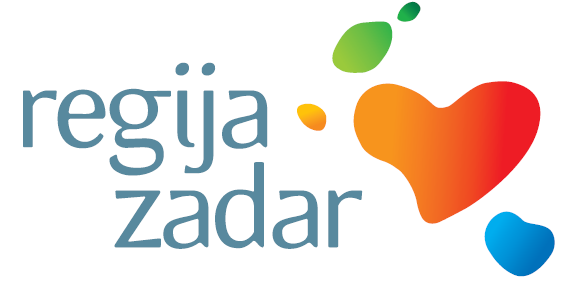 JAVNI POZIVza kandidiranje prema programu„Potpore događanjima“ u 2016. godiniSiječanj 2016. godineSadržajTemeljem Programa rada za 2016. godinu, Turistička zajednica Zadarske županije (dalje u tekstu: TZZŽ) objavljujeJAVNI POZIVza kandidiranje prema programu "Potpore događanjima" u 2016. godiniPredmet Javnog pozivaPredmet Javnog poziva je dodjela bespovratnih novčanih sredstava Turističke zajednice Zadarske županije i Zadarske županije za:-	događanja  na  teritoriju  Zadarske  županije  kao  motiva  dolazaka  turista  na  destinaciju, stvaranja dodatne ponude, poglavito u pred i posezoni.U tu svrhu podupirat će se:TOP DOGAĐANJA koja stvaraju MOTIV DOLAZAKA turista na destinaciju Prioritetni uvjeti:suradnja s putničkom agencijom, objavljeni i oglašavani paket-aranžmani koji uključuju posjet događanjukontinuitet ponudepred ili posezona;građenje prepoznatljivog imidža zadarske regije - razvoj ključnih proizvoda destinacije, tj. regije sukladno strateškim dokumentima;atraktivnost događanja.LOKALNA DOGAĐANJA koja stvaraju DODATNU PONUDU na destinaciji Prioritetni uvjeti:destinacijski menadžment – zajednički napori i ulaganja šire skupine dionika na destinaciji;građenje prepoznatljivog imidža destinacije proizvod karakterističan za tu destinaciju za koji postoje predispozicije i resursi kao temelj za stvaranje brenda;program usmjeren na turiste koji prezentira autentične proizvode koji su karakteristični za destinacijuvišednevnost/iterativnost događanja (ponavljanje u širem periodu ili povezanost s srodnim događanjima na široj destinaciji)atraktivnost događanja.Namjena sredstavaIsključivo za događanja koja se održavaju u 2016. godini i to za sufinanciranje troškova nabave roba i usluga za neposrednu realizaciju događanja:najam opreme (audio i vizualna tehnika, pozornica i sl.),nabava radnog/potrošnog materijala vezanog za organizaciju događanja,najam prostora za održavanje događanja,najam prijevoznih sredstava u svrhu prijevoza organizatora i izvođača vezan uz organizaciju događanja,troškove smještaja, putne troškove, te honorare (temeljem ugovora) izvođača i vanjskih suradnika,troškove promocije događanja i izrade promo-materijala (brošure, letci, filmovi, DVD-i i sl.)usluge zaštitarske službe,druge opravdane troškove neposredne organizacije događanja.Bespovratna sredstva potpore ne mogu se dodijeliti i koristiti za:kupnju nekretnina (objekata i zemljišta) i prijevoznih sredstava,troškove redovnog poslovanja organizatora događanja (plaće i ostala primanja zaposlenih; režijske, poštanske i telekomunikacijske troškove; troškove prijevoza i putovanja zaposlenih, studijska putovanja, pokriće gubitaka, poreze i doprinose, kamate na kredite, carinske i uvozne pristojbe ili bilo koje druge naknade),izradu studija, elaborata, projektne i druge dokumentacije,sve druge troškove koji nisu vezani za realizaciju i ciljeve kandidiranog događanja.Korisnici sredstava i uvjetiZa sredstva potpore mogu se kandidirati pravne i fizičke osobe (dalje u tekstu: Organizator) i to:trgovačka društvaobrtijavne ustanoveturističke zajednice.Događanje može kandidirati samo jedan suorganizator događanja. Ako više (su)organizatora kandidira isto događanje, potporu može dobiti samo glavni organizator.Za potporu se ne mogu kandidirati:organizatori koji su dužnici plaćanja boravišne pristojbe i/ili turističke članarine, te koji nisu platili sve dospjele porezne obveze i obveze za mirovinsko i zdravstveno osiguranjeorganizatori koji u prethodne tri godine nisu izvršili ugovorne obveze prema TZZŽ-u ili su nenamjenski trošili prethodno dodijeljena bespovratna sredstva.U svim vrstama oglašavanja, osim na radiju, organizator događanja mora objaviti logo TZZŽ-a.Prihvatljivost troškovaTZZŽ može Organizatoru odobriti potporu do 50% opravdanih/prihvatljivih troškova događanja.Način objaveJavni poziv je objavljen na Internet stranicama TZZŽ-a www.zadar.hr, te lokalnih turističkih zajednica.Kriteriji za odobravanje potporePotrebna dokumentacija koju je organizator obvezan dostaviti:popunjen obrazac JPD-2016 koji je sastavni dio Javnog poziva (objavljen na web stranicama www.zadar.hr),popunjen obrazac TROŠ-2016 koji je sastavni dio Javnog poziva, a koji se odnosi na troškovnik projekta (objavljen na web stranicama www.zadar.hr),program događanja – opisni i kronološki sadržaj događanja s listom izvođača/sudionika,ovjerenu potvrdu nadležne Porezne uprave o nepostojanju duga organizatora prema državi (ovaj dokaz ne smije biti stariji od 30 dana od dana slanja prijave),ovjerenu izjavu najmanje jedne turističke agencije o suradnji na paket-aranžmanima koji uključuju posjet događanju (samo za Top događanja; dokazuje se po izvršenju; potpora se neće isplaćivati bez valjanih dokaznica o postojanju programa).te u digitalnom obliku (na CD/DVD-u ili usb-sticku):popunjen obrazac TZK-2016 - aktivnu excel tabelu s podacima organizatora i događanja.Turistička zajednica Zadarske županije zadržava pravo od organizatora događanja zatražiti dodatna pojašnjenja/podatke zahtjeva.Rok i način podnošenja kandidaturaORGANIZATORI DOGAĐANJA, kandidaturu s cjelokupnom dokumentacijom iz točke VII. Javnog poziva, podnose Turističkoj zajednici područja na kojem se događanje zbiva.Rok za podnošenje kandidatura sukladnoj lokalnoj Turističkoj zajednici kako je prethodno navedeno je 29. siječanj 2016. godine (u obzir dolaze i kandidature s datumom otpreme pošte od 29. siječnja 2016. godine).Kandidature se šalju u zatvorenoj omotnici s naznakom „Javni poziv za potpore događanjima – ne otvaraj“ Turističkoj zajednici područja na kojem se događanje zbiva.LOKALNA TURISTIČKA ZAJEDNICA dostavlja do 8. veljače 2016. TZZŽ svu zaprimljenu dokumentaciju sa zapisnikom valjanosti i preporukom kandidatura.Kandidature koje se neće razmatrati:koncerti zabavne glazbe, hodočašća, proslave godišnjica i obljetnica, natjecanja strukovnih udruženja; događanja usmjerena na poslovni segment ili poslovne partnere: konferencije, seminari, okrugli stolovi, radionice i sl. skupovi, događanja izrazito gospodarskog a ne turističkog usmjerenja;događanja namijenjena isključivo lokalnom stanovništvu;kandidature s nepotpuno ispunjenim Obrascima i nepotpunom dokumentacijom;kandidature koje se ne dostave u roku;kandidature organizatora koji u prethodne tri godine nisu izvršili ugovorne obveze prema TZZŽ ili su nenamjenski trošili prethodno dodijeljena bespovratna sredstva;kandidature dostavljene direktno TZZŽ od strane organizatora događanja, a ne posredstvom lokalne Turističke zajednice kako je propisano.Odobravanje potpore, odluka i objava popisa korisnikaNa temelju obrađenih kandidatura od strane radne skupine Turističkog ureda, Povjerenstvo za potpore događanjima dat će svoj prijedlog Turističkom vijeću na temelju kriterija propisanih Javnim pozivom. Turističko vijeće donosi konačnu odluku o potporama događanjima u 2016.Popis korisnika s iznosom i namjenom dodijeljenih sredstava bit će objavljen na internetskim stranicama TZZŽ (www.zadar.hr) najkasnije u roku od 15 dana od dana donošenja Odluke Turističkog vijeća o odabiru događanja i dodjeli bespovratnih sredstava potpore.Sklapanje ugovora i način isplateS organizatorom kojem Turističko vijeće TZZŽ-a odobri potporu, TZZŽ sklapa ugovor.TZZŽ će odobrena sredstva potpore doznačiti organizatoru nakon realizacije događanja i po primitku cjelokupne potrebne dokumentacije utvrđene ugovorom:Izvješće o realizaciji događanja s foto /ili drugom dokumentacijom kojom se dokazuje realizacija događanja i utrošena sredstva, te za TOP događanja dokaze o objavljenim paket- aranžmanimaIzvješće o utrošenim sredstvima potpore s pratećom dokumentacijom:račune izvođača/dobavljača ili plaćene račune za gotovinsko plaćanja ili kopiju ugovora ukoliko se radi o autorskom ugovoru – minimalno ukupne vrijednosti odobrene potporebankarske izvode koji dokazuju izvršena plaćanja dostavljenih računaTZZŽ ima pravo praćenja provjere točnosti podataka iz dostavljene dokumentacije te zadržava pravo traženja dopune dokazne dokumentacije o realizaciji događanja i izvršenim plaćanjima.NadzorTZZŽ ima pravo nadzora/praćenja realizacije događanja i kontrole namjenskog trošenja sredstava. Ako TZZŽ utvrdi nepravilnosti u korištenju potpore, naložit će organizatoru povrat potpore u dijelu u kojemu je utvrđena nepravilnost.TU TZZŽ, tel. 300-463, e-mail: branka.vulin@zadar.hr.Ur.br: 3/2016Zadar, 8. siječnja 2016.DIREKTORICAMihaela Kadija, v.rPrilog   I.	obrazac JPD-2016(popunjava TZZŽ)ZAHTJEVza dodjelu potpore događanjuPrilog   II.	obrazac TROŠ-2016TROŠKOVNIK PLANIRANIH RASHODA DOGAĐANJAMjesto i datumPodnositelj   zahtjeva	Ime i prezime i potpis odgovorne(pečat)	osobeKriterij– TOP DOGAĐANJAMax broj bodovaSadržaj  i kvaliteta događanjaKvaliteta programa; kvaliteta sudionika/izvođača; raznovrsnost sadržaja; usmjerenost na proizvode posebnih interesa ključnih za destinacijuUsmjerenost na turiste152.   Vrijeme održavanja događanja53.     Ciljani	proizvod-	karakterističan	za	tu	destinaciju	za	koji	postoje predispozicije i resursi kao temelj za stvaranje brenda54.   Tradicija održavanja događanja/održivost55.   Izvori financiranja56.   Oglašavanje događanja (medija plan)15Medijska pokrivenost događanja (strani mediji)PrijenosReportaže ili vijesti15Ekonomski i dr. učinci događanjaUkupan broj (stranih) posjetitelja potaknut događanjemPlanirani prihodi/rashodiBroj noćenja potaknut događanjem (usporedba popunjenosti kapaciteta)Procjena potrošnje potaknute događanjem s izračunom15Kriterij – LOKALNA DOGAĐANJAMax broj bodovaSadržaj  i kvaliteta događanjaKvaliteta programa; kvaliteta sudionika/izvođača; raznovrsnost sadržaja; usmjerenost na proizvode posebnih interesa ključnih za destinacijuUsmjerenost na turiste152.   Višednevnost i/ili iterativnost tijekom određenog perioda/godine153.   Vrijeme održavanja događanja5Destinacijski menadžmentzajednički napori i ulaganja šire skupine dionika na destinaciji155.Ciljani proizvod- karakterističan za tu destinaciju za koji postoje predispozicije i resursi kao temelj za stvaranje brenda156.Tradicija održavanja događanja/održivost57.Izvori financiranja58.Ekonomski i dr. učinci događanjaCiljani i ostvareni broj posjetiteljaProcjena potrošnje potaknute događanjem s izračunom5NAZIV DOGAĐANJADESTINACIJA ODRŽAVANJAKarakter događanjaTOP DOGAĐANJETOP DOGAĐANJELOKALNO DOGAĐANJELOKALNO DOGAĐANJELOKALNO DOGAĐANJEUsmjerenost događanjaKULTURAAKTIVNIAKTIVNI„LOCAL LIFE“ZABAVAOSNOVNI PODACI O ORGANIZATORU DOGAĐANJAOSNOVNI PODACI O ORGANIZATORU DOGAĐANJAOSNOVNI PODACI O ORGANIZATORU DOGAĐANJAOSNOVNI PODACI O ORGANIZATORU DOGAĐANJAOrganizator događanjaAdresa/sjedišteTelefonE-mail i Internet adresaOIB i matični brojBroj stalno zaposlenihGodina osnutkaDatum i godina upisa u matični registarRegistrirana priReg.br.Odgovorna osoba (ime, prezime i funkcija)Kontakt-osoba (ime, prezime, funkcija, e-mail, broj telefona)Održava se od godine:Mjesto održavanja događanja (lokacija)Datum održavanja događanjaTrajanje događanja (broj dana)Neposredni izvođači događanjaNaplata ulaznicaDa (broj naplaćenih ulaznica)Naplata ulaznicaNeOstvareni broj posjetitelja* u 2015. (posjetitelji izvan naselja događanja)DomaćiOstvareni broj posjetitelja* u 2015. (posjetitelji izvan naselja događanja)StraniPlanirani promet/prihod od organizacije (procjena potrošnje posjetitelja) 2016.*(ukoliko se događanja održava prvi puta, unosi se planirane vrijednosti)*(ukoliko se događanja održava prvi puta, unosi se planirane vrijednosti)MEDIJSKA POKRIVENOST TE PROMIDŽBA DOGAĐANJA U 2015/2016.MEDIJSKA POKRIVENOST TE PROMIDŽBA DOGAĐANJA U 2015/2016.Prijenos/emitiranje/pokrivenost (navesti naziv medija, vrijeme i datum emitiranja)Prijenos/emitiranje/pokrivenost (navesti naziv medija, vrijeme i datum emitiranja)Prijenos/emitiranje/pokrivenost (navesti naziv medija, vrijeme i datum emitiranja)POTREBNA SREDSTVA I IZVORI FINANCIRANJA DOGAĐANJA U KUNAMAPOTREBNA SREDSTVA I IZVORI FINANCIRANJA DOGAĐANJA U KUNAMAUkupni planirani troškoviTraženi iznos potpore od TZZŽVlastita sredstva organizatoraUložena sredstva subjekata javnog sektora (navesti izvore, iznose, udio u ukupnom financiranju projekta)Uložena sredstva subjekata javnog sektora (navesti izvore, iznose, udio u ukupnom financiranju projekta)Uložena sredstva subjekata javnog sektora (navesti izvore, iznose, udio u ukupnom financiranju projekta)Uložena sredstva subjekata privatnog sektora (navesti izvore, iznose i udio u ukupnom financiranju projekta)Uložena sredstva subjekata privatnog sektora (navesti izvore, iznose i udio u ukupnom financiranju projekta)Uložena sredstva subjekata privatnog sektora (navesti izvore, iznose i udio u ukupnom financiranju projekta)Uložena sredstva subjekata privatnog sektora (navesti izvore, iznose i udio u ukupnom financiranju projekta)Uložena sredstva subjekata privatnog sektora (navesti izvore, iznose i udio u ukupnom financiranju projekta)NAPOMENA:1.   Uz Zahtjev je potrebno priložiti i cjelokupnu dokumentaciju navedenu u Javnom pozivu.2. Kandidature s nepotpunom dokumentacijom i nepotpuno ispunjenim obrascima iz točke VII. javnog poziva neće se razmatrati.Naziv podnositelja zahtjeva (organizatora događanja):Naziv događanja:Opis troškovaPlanirani iznos (kuna bez PDV-a)12345678910UKUPNO planiranih troškova